ALUMNO/A:………..…………..…, …..….……….…………..., ….……………………… D.N.I.: ……….…………..		(1er Apellido)		(2º Apellido)		 (Nombre)				Centro donde estudió el curso pasado: ..……………………………..…………… Localidad: ………………….…OPCIÓN A:1 No se ofertará Biología en 2º Curso.OPCIÓN B:Elija una opción:Fecha de nacimiento: ……………… Localidad: ……………... Provincia: ….……………… País: ……...……….Domicilio familiar: C/………………………………………………………...........………… Nº: ……… Piso: ……....Localidad: ……………………………………… C.P.: …………………… Teléfono: ………………………………...Nombre y apellidos del padre/madre o tutor/tutora: ………………………………….……. DNI: ……………….…Profesión: …………………………………………....……. Teléfono del trabajo: ……………….…………………...E-mail de contacto: …………………………………………………………………………………………………….…Nombre y apellidos del padre/madre o tutor/tutora: ………………………………….……. DNI: ……………….…Profesión: …………………………………………....……. Teléfono del trabajo: ……………….……………….…..E-mail de contacto: …………………………………………………………………………………………….…………Nº de hermanos: ……...….. Nº hermanas: ………..…  Nº que ocupa en el total de hermanos/as: …………..…Nombre para la correspondencia: ………………………………………………………………………………..…….En caso de accidente avisar al teléfono …………………….………… o al teléfono ……………..……………..…Nº de afiliación a la Seguridad Social: ……………………………………..…………..…………………………..….Huesca,….… de………………….. de 2………Firma del alumno/a                                                                Firma del padre, madre o tutor legalFdo.: ……………………………                                              Fdo.: ……………………………DOCUMENTACIÓN NECESARIA PARA LA MATRICULACIÓNAlumnado del centro:Dos fotografías, tamaño carnet, con nombre y apellidos escritos al dorso.Sobre, impreso de matrícula y ficha personal.Alumnado nuevo en el Centro:Fotocopia del D.N.I. o del Libro de Familia.Tres fotografías, tamaño carnet, con nombre y apellidos escritos al dorso.Historial académico de la ESO (original y fotocopia).Sobre, impreso de matrícula, ficha personal y autorizaciones firmadas.CUOTA DE LA ASOCIACIÓN DE MADRES y PADRES (voluntaria): 10 euros por hijo/a.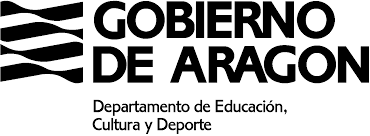 IES Lucas Mallada (Huesca)IES Lucas Mallada (Huesca)Curso 20…… / 20……Curso 20…… / 20……Curso 20…… / 20……Curso 20…… / 20……Curso 20…… / 20……Nº de expediente:Nº de expediente:Nº de expediente:IES Lucas Mallada (Huesca)IES Lucas Mallada (Huesca)1º de Bachillerato Internacional de Ciencias 1º de Bachillerato Internacional de Ciencias 1º de Bachillerato Internacional de Ciencias 1º de Bachillerato Internacional de Ciencias 1º de Bachillerato Internacional de Ciencias 1º de Bachillerato Internacional de Ciencias 1º de Bachillerato Internacional de Ciencias 1º de Bachillerato Internacional de Ciencias 1º de Bachillerato Internacional de Ciencias 1º de Bachillerato Internacional de Ciencias IES Lucas Mallada (Huesca)IES Lucas Mallada (Huesca)Repite:SíNoNoIES Lucas Mallada (Huesca)Programa del DiplomaPrograma del DiplomaEspañol A: Literatura NM4 hInglés B NS4 hTeoría del conocimiento3 hGestión empresarial NM4 hCreatividad, actividad y servicio1 hMatemáticas NS5 hFísica NS5 hQuímica NM4 hLOMCELOMCEEducación física2 hDibujo técnico I o Biología y Geología 14 hPrograma del DiplomaPrograma del DiplomaEspañol A: Literatura NM4 hInglés B NS4 hTeoría del conocimiento3 hGestión empresarial NM4 hCreatividad, actividad y servicio1 hMatemáticas NM4 hBiología NS5 hQuímica NS5 hLOMCELOMCEEducación física2 hGeología y física4 hOpción AOpción B